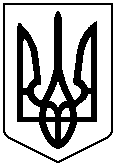 УКРАЇНАЧЕРНІВЕЦЬКА ОБЛАСНА ДЕРЖАВНА АДМІНІСТРАЦІЯЧЕРНІВЕЦЬКА ОБЛАСНА ВІЙСЬКОВА АДМІНІСТРАЦІЯ                  ДЕПАРТАМЕНТ ОСВІТИ І НАУКИвул. М. Грушевського, 1, м. Чернівці, 57000, тел. (0372) 55-29-66, факс 57-32-84,  Е-mail: doncv@ukr.net   Код ЄДРПОУ 3930133725.01.2024 № 01-34/163                             На № ____________від __________Керівникам органів управління у сфері освіти територіальних громадКерівникам закладів позашкільної освіти обласного підпорядкування Відповідно до листа  Національного еколого-натуралістичного центру учнівської молоді від 03.01.2024 № 2  Департамент освіти і науки обласної державної адміністрації (обласної військової адміністрації) інформує, що Всеукраїнська дитяча спілка «Дитячий екологічний парламент» спільно з Національним еколого-натуралістичним центром МОН України ініціює проведення кампанії на тему: «Історія моєї школи».До участі запрошуються: учнівська молодь закладів загальної середньої та позашкільної освіти, члени Всеукраїнської дитячої спілки «Дитячий екологічний парламент», юнацькі секції Українського товариства охорони природи.Завдання кампанії: на основі дослідження історії своєї школи (з використанням архівних документів, музейних матеріалів, мемуарів, спогадів вчителів та очевидців) створити презентацію або відеорепортаж на вищезазначену тему.Для участі у Всеукраїнській кампанії «Історія моєї школи» необхідно до 3 травня 2024 року. зареєструватись за формою: https://docs.google.com/forms/d/1kMzdeQyW2inRvf06cxVaG4DBzSA8-jXmQBNLnQ0qswM/edit?ts=659bfa34  та прикріпити у відповідній графі даної форми матеріали (презентацію або відеорепортаж) на тему: «Історія моєї школи». Вимоги до презентацій: обсяг презентації 10-15 слайдів у форматі mp 4. Презентація передбачає наявність титульної сторінки, на якій наводяться такі дані: назва роботи; прізвище, ім’я, по батькові автора; назва навчального закладу; клас. Робота виконується державною мовою із врахуванням вимог сучасного українського правопису. Вимоги до відеорепортажу: обсяг до 5 хвилин, формат - mp 4. Відеорепортаж включає такі дані: назва роботи; прізвище, ім’я, по батькові автора; назва навчального закладу; клас. Робота виконується державною мовою. Прийом робіт до 03 травня 2024 року. Від одного закладу освіти надсилати лише одну роботу! Подаючи роботу, учасник Всеукраїнської кампанії «Історія моєї школи» надає Організаторам заходу (відповідно до Закону України «Про захист персональних даних»): - згоду та право на отримання, збір, обробку, реєстрацію, накопичення, збереження, поновлення, використання і поширення (розповсюдження, передачу) інформації, яка, відповідно до вимог законодавства, становить персональні дані в процесі проведення кампанії; - право на розміщення наданих учасником відео/фото для публічного перегляду, використовувати такі фото будь-яким способом, дозволяти та/або забороняти використовувати такі фото третіми особами. Найцікавіші роботи будуть розміщені на YouTube-каналі НЕНЦ, МОН України. Додаткову інформацію можна отримати за електронною адресою: kletsova@nenc.gov.ua та на сайті: https://nenc.gov.ua. Детальна інформація – за телефоном: (063) 4630457 (Юлія Клецова) сайт: https://nenc.gov.ua/).Просимо поширити інформацію щодо проведення зазначеного заходу серед усіх зацікавлених осіб. Директор Департаменту					Оксана САКРІЄРЮлія ГлібіщукНаталія Липованчуктел.(0372) 52-18-01